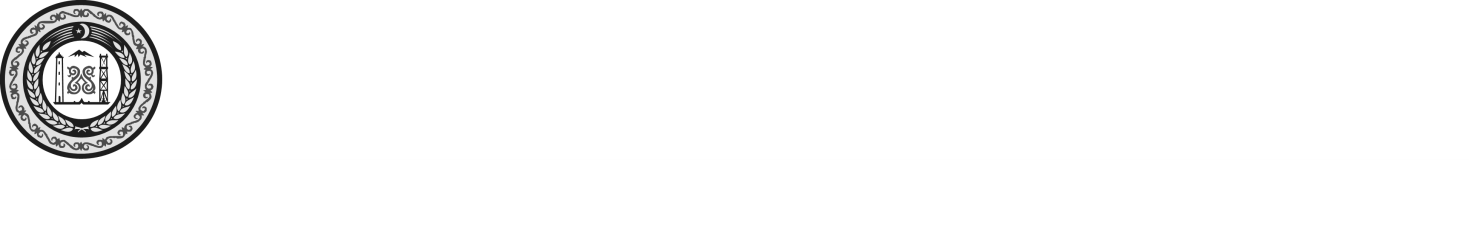 АДМИНИСТРАЦИЯ КИРИНСКОГО СЕЛЬСКОГО ПОСЕЛЕНИЯШАРОЙСКОГО МУНИЦИПАЛЬНОГО РАЙОНАЧЕЧЕНСКОЙ РЕСПУБЛИКИНОХЧИЙН РЕСПУБЛИКИН ШАРОЙН МУНИЦИПАЛЬНИ К1ОШТАН КИРИН ЮЬРТАН АДМИНИСТРАЦИРАСПОРЯЖЕНИЕот 15.08.2023г                                               с. Кири                                     № 14          В соответствии с Федеральным законом от 06.10.2003 года №131 ФЗ «Об общих принципах организации местного самоуправления Российской Федерации», Федеральным законом от 28.12.2013г №443 «О федеральной  информационной системе и о внесении изменении в Федеральный закон «Об общих принципах организации местного самоуправления Российской Федерации»,  постановлением Правительства РФ от 19.11.2014года №1221 «Об утверждении правил присвоения, изменения и аннулирования адресов», руководствуясь Уставом -  муниципального образования  Киринского сельского поселения Шаройского муниципального района Чеченской Республики.          1. Аннулировать адрес  объекта адресации: Российская Федерация Чеченская Республика, Шаройский муниципальный район, Киринское сельское поселение, село Кири,  улица Мира, дом  8, в связи с прекращением существования неактуального, неполного, недостоверного адреса и (или) сведение о нем.      2. Аннулировать адрес  объекта адресации: Российская Федерация Чеченская Республика, Шаройский муниципальный район, Киринское сельское поселение, село Кири улица Мира, дом  9, в связи с прекращением существования неактуального, неполного, недостоверного адреса и (или) сведение о нем.      3. Аннулировать адрес  земельного участка: Российская Федерация Чеченская Республика, Шаройский муниципальный район, Киринское сельское поселение, село Кири улица Мира, №8, в связи с прекращением существования неактуального, неполного, недостоверного адреса и (или) сведение о нем.        4. Аннулировать адрес  земельного участка: Российская Федерация Чеченская Республика, Шаройский муниципальный район, Киринское сельское поселение, село Кири улица Мира, №9, в связи с прекращением существования неактуального, неполного, недостоверного адреса и (или) сведение о нем.        5. Настоящее распоряжение вступает в силу со дня его подписания и официального опубликования на официальном сайте сельского поселения.       6. Контроль за исполнением настоящего распоряжения оставляю за собой.И.о. Главы администрации                                                             Х.К. Мусалова«Об аннулирования  адресов»